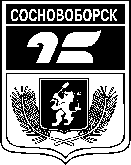 АДМИНИСТРАЦИЯ ГОРОДА СОСНОВОБОРСКАПОСТАНОВЛЕНИЕ 11 ноября 2022                                                                                                           № 1680В соответствии с п.33 п.1 статьи 16 Федерального закона от 06.10.2003 № 131-ФЗ «Об общих принципах организации местного самоуправления в Российской Федерации», статьей 31.1. Федерального закона от 12.01.1996 № 7-ФЗ «О некоммерческих организациях», статьей 179 Бюджетного кодекса Российской Федерации, Законом Красноярского края от 07.02.2013 г. № 4-1041 "О государственной поддержке социально ориентированных некоммерческих организаций в Красноярском крае", постановлением Правительства Красноярского края от 30.09.2013 № 509-п «Об утверждении государственной программы Красноярского края «Содействие развитию гражданского общества», постановлениями администрации г. Сосновоборска от 18.09.2013 № 1564 «Об утверждении Порядка принятия решений о разработке муниципальных программ города Сосновоборска, их  формировании и реализации», от 06.11.2013  № 1847 «Об утверждении Перечня муниципальных программ города Сосновоборска», руководствуясь статьями 26, 38 Устава города Сосновоборска Красноярского края,ПОСТАНОВЛЯЮ1. Утвердить муниципальную программу «Поддержка социально ориентированных некоммерческих организаций города Сосновоборска» согласно приложению.2. Постановление вступает в силу с 1 января 2023 года, но не ранее дня, следующего за днем его официального опубликования в городской газете «Рабочий». 3. Контроль за исполнением постановления возложить на заместителя Главы города по социальным вопросам (Е.О. Романенко).Приложение к постановлениюадминистрации города Сосновоборскаот 11.11.2022 года № 1680МУНИЦИПАЛЬНАЯ ПРОГРАММА«ПОДДЕРЖКА СОЦИАЛЬНО ОРИЕНТИРОВАННЫХ НЕКОММЕРЧЕСКИХ ОРГАНИЗАЦИЙ ГОРОДА СОСНОВОБОРСКА»1. ПАСПОРТ МУНИЦИПАЛЬНОЙ ПРОГРАММЫ2. Общая характеристика сферы реализации ПрограммыРазвитие гражданского общества является одной из важнейших задач государственной политики современной России. Гражданское общество призвано играть стабилизирующую роль, создавать прочные структуры, на которых держится вся общественная жизнь. Оно обеспечивает процессы социализации и воспитания граждан, формирует общественное мнение. На базе ассоциаций гражданского  общества создаются и развиваются механизмы общественного самоуправления.Сегодня в России и в Красноярском крае развиваются все институты, которые принято ассоциировать с гражданским обществом: развитая сеть некоммерческих организаций, частная собственность и экономическая конкуренция, независимые средства массовой информации. Социально ориентированные некоммерческие организации (далее - СО НКО) представляют собой сформированную в организованные группы часть населения, идентифицирующую себя с целевой группой, интересы которой защищают и реализуют. Они осуществляют деятельность, направленную на решение социальных проблем, призваны содействовать развитию волонтерских движений, благотворительности, привлекать средства для поддержки людей оказавшихся в трудной жизненной ситуации. Они являются выразителями общественного мнения отдельных групп общества и способны организованно участвовать в решении вопросов, касающихся жизнедеятельности общества.Основополагающей задачей государственной политики в области поддержки СОНКО является создание благоприятных условий для осуществления их деятельности в целом на территории Российской Федерации, в её субъектах и муниципальных образованиях в частности.В Красноярском крае реализуется Государственная целевая программа "Содействие развитию гражданского общества". В рамках программы проводятся мероприятия по гражданскому образованию, семинары по развитию гражданской культуры, форумы, "круглые столы" по развитию гражданского общества в территориях Красноярского края, издаются и распространяются информационно-методические бюллетени. Проводится Гражданский форум, как площадка тиражирования опыта некоммерческих организаций и обсуждения вопросов развития гражданского общества на территории Красноярского края. Активно используются местными сообществами ресурсы официального портала Красноярского края http://www.krskstate.ru/society, государственной грантовой программы Красноярского края "Партнерство" www.kras-grant.ru . Город Сосновоборск участвует в краевых мероприятиях, направленных на развитие гражданского общества, территориальный координатор программы государственной поддержки социально-ориентированных некоммерческих организаций города Сосновоборска принимает участие в образовательных проектах в области содействия деятельности и государственной поддержки  СО НКО.  Полученные знания используются для проведения семинаров и консультаций для СО НКО г.Сосновоборска. Органы исполнительной власти города ведут работу по созданию условий для поддержки некоммерческих организаций, общественных объединений, инициативных групп и активных граждан, деятельность которых направлена на социально полезные цели.Однако, несмотря на существующие сегодня со стороны администрации города формы поддержки некоммерческих организаций, процесс становления институтов гражданского общества в городе Сосновоборске развивается недостаточно эффективно.Большая часть населения не видят необходимости личного участия в решении общественных проблем, не проявляют инициативы, не чувствуют своей ответственности за происходящее вокруг, перекладывая заботы на власть. Общественные объединения активных граждан испытывают затруднения, нехватку знаний, связанных  с юридической регистрацией организации, открытием банковского счета, последующей ответственностью.Специалисты некоммерческих организаций, проектные команды, инициативные группы испытывают дефицит в развитии компетенций по социальному проектированию, управлению и мониторингу эффективности реализации проектов.Все эти факторы являются препятствиями для развития сферы СО НКО. В данных условиях особенно важным становится организация деятельности по просвещению представителей общественных, некоммерческих организаций и активных граждан по вопросам государственной поддержки СО НКО, консультаций по бухгалтерским, правовым и иным вопросам.Необходим комплекс мер, направленный на решение вышеуказанных проблем и дальнейшее становление общественного сектора города Сосновоборска как равноправного партнера при решении вопросов социально – экономического развития города.Настоящая Программа призвана сформировать систему оказания мер поддержки СОНКО на муниципальном уровне, с учетом социально-экономических, экологических и культурных особенностей города Сосновоборска.   Успешность и эффективность реализации программы зависит от внешних и внутренних факторов. В числе рисков, которые могут создать препятствия для достижения заявленной в программе цели, следует отметить следующие:а) Финансовые риски – возникновение бюджетного дефицита, а также снижение уровня бюджетного финансирования программы, что  может повлечь сокращение или прекращение объема реализации программных мероприятий и недостижение целевых значений по ряду показателей (индикаторов) реализации программы.	б) Административные и кадровые риски – неэффективное управление программой, дефицит квалифицированных кадров может привести к нарушению планируемых сроков реализации программы, невыполнению ее целей и задач, не достижению плановых значений показателей, снижению эффективности работы учреждений, реализующих программные мероприятия и качества предоставляемых услуг. в)  Правовые риски – изменение федерального и краевого законодательства, отсутствие необходимых нормативных правовых актов на муниципальном уровне может привести к увеличению планируемых сроков или изменению условий реализации мероприятий программы. Ограничению вышеуказанных рисков будет способствовать определение приоритетов для первоочередного финансирования, ежегодное уточнение объемов финансовых средств, предусмотренных на реализацию мероприятий программы, формирование эффективной системы управления  и контроля за реализацией программы, обеспечение переподготовки и повышения квалификации работников.3. Приоритеты и цели социально-экономического развития, описание основных целей и задач Программы, прогноз развития сферы содействия развитию гражданского общества г. СосновоборскаОсновным приоритетом в сфере содействия развитию гражданского общества являются развитие в Красноярском крае системы «социальных лифтов», повышение социальной мобильности и гражданской активности, а также усиление общественного контроля выполнения планов и программ социально-экономического развития и модернизации Красноярского края.Данные приоритеты государственной политики формируют цель настоящей Программы - создание условий для развития гражданского общества, повышения социальной активности населения города Сосновоборска.Достижение цели станет возможным посредством решения следующих задач:1. Обеспечение финансовой и имущественной поддержки деятельности СО НКО;2. Оказание информационной поддержки деятельности СО НКО и инициативных объединений граждан.3. Оказание консультационной и методической  поддержки СО НКО, инициативных объединений граждан, а также поддержки в области подготовки, переподготовки и повышения квалификации работников и добровольцев СО НКО. Муниципальная программа рассчитана на реализацию мероприятий в течение 2023 года и планового периода 2024–2025 годов.Степень достижения цели и решения поставленных задач программы можно оценить с помощью показателей (целевых индикаторов), характеризующих итоги реализации программы, представленных в приложении № 1 к Паспорту программы.Реализация муниципальной Программы направлена на содействие формированию пространства, способствующего развитию гражданских инициатив, и поддержку СО НКО.Муниципальная программа должна обеспечить:- развитие механизмов взаимодействия СО НКО и органов исполнительной власти города Сосновоборска;- развитие инфраструктуры различных форм поддержки СО НКО.Следует отметить, что реализация программы сопряжена с рисками, которые могут препятствовать достижению запланированных результатов.		      Основным неуправляемым риском является существенное сокращение объемов бюджетного финансирования программы.4. Механизм реализации программыГлавным распорядителем средств, предусмотренных на реализацию мероприятий подпрограммы, является Управление культуры, спорта, туризма и молодежной политики администрация города Сосновоборска.Финансовая поддержка СО НКО будет осуществляться путем предоставления муниципальных социальных грантов СО НКО города Сосновоборска в форме субсидий на конкурсной основе для реализации социально значимых проектов на территории города Сосновоборска. Порядок предоставления муниципальных социальных грантов в форме субсидий социально ориентированным некоммерческим организациям города Сосновоборска на конкурсной основе на финансирование расходов, связанных с реализацией ими социально значимых проектов, а также порядок возврата в бюджет города Сосновоборска средств муниципального социального гранта в случае нарушения условий его предоставления, порядок представления отчетности утверждается постановлением администрации города. Планируется поддержка 2-3 проектов ежегодно.Еще одной формой финансовой поддержки СО НКО города Сосновоборска станет предоставление субсидий на возмещение части затрат по уплате арендных платежей по договорам аренды объектов недвижимости. Порядок предоставления субсидий СО НКО города Сосновоборска на возмещение затрат  утверждается постановлением администрации города. Планируется предоставление субсидии 1-2 СО НКО города Сосновоборска.Имущественная поддержка будет осуществляться в виде предоставления помещений, оборудования, наградной и сувенирной продукции, помощи некоммерческим организациям и инициативным группам населения для ведения деятельности, проведения собраний, занятий, мероприятий. Планируется, что 10-12 некоммерческих организаций и инициативных групп получат поддержку ежегодно.Для решения задачи по оказанию информационной поддержки СО НКО и инициативным объединениям граждан, планируется развивать раздел «Некоммерческим организациям» на сайте администрации г.Сосновоборска sosnovoborsk-city.ru. В целях популяризации деятельности общественных организаций, распространения опыта реализации социальных проектов, добровольчества будет происходить освещение деятельности организаций и добровольцев через средства массовой информации: газеты, городской информационный портал, социальные сети. Планируется выпустить не менее 10 материалов в год. Для реализации этой же цели будет продолжена работа по привлечению общественных организаций и инициативных граждан к участию в городских общественных, культурных, спортивных и молодежных мероприятиях.Консультационная и методическая поддержка существующих общественных организаций, а так же инициативных групп и активных граждан, действующих на территории города Сосновоборска, будет осуществляться через территориального координатора программы поддержки СО НКО. В рамках этой работы планируется осуществлять как индивидуальные консультации, так и использовать групповые, командные методы работы. Планируется, что не менее 15 представителей СО НКО и активных граждан воспользуются консультацией. Для развития взаимодействия некоммерческого сектора, власти и бизнеса будет организовано не менее 1-2 переговорных площадок (форумов, «круглых столов») ежегодно.Для подготовки, переподготовки и повышения квалификации работников и добровольцев социально ориентированных некоммерческих организаций планируется проведение не менее 2-3 семинаров, тренингов в год.5. Прогноз конечных результатов Программы, характеризующих целевое состояние (изменение состояния) уровня и качества жизни населения, социальной сферы, экономики, степени реализации других общественно значимых интересов и потребностей в сфере развития гражданского общества на территории г. СосновоборскаВ результате своевременной и в полном объёме реализации Программы:- доля СО НКО, получивших финансовую поддержку, от общего числа социально ориентированных некоммерческих организаций, зарегистрированных в г.Сосновоборске, составит к 2025 году 25%;-  доля СО НКО, получивших имущественную поддержку, от общего числа социально ориентированных некоммерческих организаций, зарегистрированных в г.Сосновоборске, составит к 2025 году 55%;- доля СО НКО, получивших информационную поддержку от общего числа СО НКО, осуществляющих деятельность на территории г.Сосновоборска, увеличится с  20 % в 2023 году до 30 % в 2025 году; - доля СО НКО, получивших поддержку в области подготовки, переподготовки, повышения квалификации кадров и консультационную поддержку, от общего числа СО НКО, зарегистрированных в г.Сосновоборске, составит к 2025 году 40%;- количество некоммерческих организаций, зарегистрированных на территории г.Сосновоборска, увеличится с 23 в 2023 году до 25 в 2025 году;- количество заявленных к участию социальных проектов населением г.Сосновоборска составит не менее 14-16 единиц в год;- количество поддержанных и реализуемых социальных проектов населением г.Сосновоборска составит не менее 10-12 в год;- количество добровольцев, вовлеченных в реализацию социальных проектов, увеличится с 15 человек в 2023 году до 25 в 2025 году.Цели, целевые показатели, задачи, показатели результативности приведены в приложении № 1 к Паспорту Программы.Целевые показатели на долгосрочный период приведены в приложении № 2 к Паспорту Программы.6. Перечень подпрограмм и отдельных мероприятий программыВ рамках муниципальной программы подпрограммы не реализуются.В рамках программы для решения поставленных задач  предусмотрены следующие мероприятии:- Предоставление муниципальных социальных грантов СО НКО города Сосновоборска в форме субсидий на конкурсной основе для реализации социально значимых проектов; - Предоставление субсидий СО НКО города Сосновоборска на возмещение части затрат по уплате арендных платежей по договорам аренды объектов недвижимости;- Предоставление помещений, оборудования, наградной и сувенирной продукции, помощи некоммерческим организациям и инициативным группам населения для ведения деятельности, проведения собраний, занятий, мероприятий; - Выпуск материалов в СМИ о деятельности СО НКО, общественных инициативах и добровольцах;- Обновление информационного раздела для СО НКО на сайте администрации г.Сосновоборска sosnovoborsk-city.ru;- Проведение консультаций для некоммерческих организаций, инициативных групп населения и активных граждан города территориальным координатором программы поддержки СОНКО в г. Сосновоборске;- Проведение образовательных семинаров по актуальным вопросам деятельности СО НКО и социальному проектированию;- Проведение «круглых столов» с участием СО НКО и активных граждан с представителями власти и бизнеса по вопросам взаимодействия.7. Информация о распределении планируемых расходов по отдельным мероприятиям ПрограммыРаспределение планируемых расходов по программе с указанием главных распорядителей средств муниципального бюджета, а также по годам реализации программы приведено в приложении №1 к муниципальной программе.8. Информация об объеме бюджетных ассигнований, направленных на реализацию научной, научно-технической и инновационной деятельности.В периоде реализации Программы на 2022-2024 годы не предусмотрено финансирование, направленное на реализацию научной, научно-технической и инновационной деятельности.9. Информация о ресурсном обеспечении и прогнозной оценке расходов на реализацию целей Программы (Приложение №2 к Программе)В период с 2023 по 2025 гг. появление новых объектов капитального строительства не запланировано.Приложение № 1к Паспорту муниципальной программы«Поддержка социально ориентированных некоммерческих организаций города Сосновоборска»Перечень целевых показателей и показателей результативности программы с расшифровкой плановых значений по годам ее реализацииПриложение № 2к Паспорту муниципальной программы«Поддержка социально ориентированных некоммерческих организаций города Сосновоборска»Значения целевых показателей на долгосрочный периодПриложение № 1к муниципальной программе«Поддержка социально ориентированных некоммерческих организаций города Сосновоборска»Информация о распределении планируемых расходов по отдельным мероприятиям муниципальной программыРуководитель                                                      _______________                                              Белянина М. ВПриложение № 2к муниципальной программе«Поддержка социально ориентированных некоммерческих организаций города Сосновоборска»Информация о ресурсном обеспечении и прогнозной оценке расходов на реализацию целей муниципальной программы с учетом источников финансирования, в том числе средств федерального бюджета, бюджета Красноярского края, и муниципального бюджетовРуководитель                                                      _______________                                              Белянина М. ВПриложение № 3к паспорту муниципальной программы «Поддержка социально ориентированных некоммерческих организаций города Сосновоборска»Перечень мероприятий муниципальной программы «Поддержка социально ориентированных некоммерческих организаций города Сосновоборска»Руководитель                                                      _______________                                                                           Белянина М.В.Об утверждении муниципальной программы «Поддержка социально ориентированных некоммерческих организаций города Сосновоборска»Глава города  Сосновоборска                    А.С.КудрявцевНаименование муниципальной программы«Поддержка социально ориентированных некоммерческих организаций  города Сосновоборска» (далее – Программа)Основания для разработки Программыстатья 179 Бюджетного кодекса Российской Федерации;Закон Красноярского края от 07.02. 2013 г. № 4-1041 "О государственной поддержке социально ориентированных некоммерческих организаций в Красноярском крае"постановление Правительства Красноярского края от 30.09.2013 № 509-п «Об утверждении государственной программы Красноярского края «Содействие развитию гражданского общества»;постановление администрации города от 18.09.2013 № 1564 «Об утверждении Порядка принятия решений о разработке муниципальных программ города Сосновоборска, их формировании и реализации»;постановление от 06.11.2013 № 1847 «Об утверждении Перечня муниципальных программ города Сосновоборска»Ответственный исполнитель ПрограммыУправление культуры, спорта, туризма и молодежной политики администрации города Сосновоборска (далее - УКСТМ)Цель  ПрограммыСоздание условий для развития деятельности социально ориентированных некоммерческих организаций,  повышения социальной активности населения, развития добровольчества, развития гражданского общества города СосновоборскаЗадачи  Программы1. Обеспечение финансовой и имущественной поддержки деятельности социально ориентированных некоммерческих организаций.2. Оказание информационной поддержки деятельности социально ориентированных некоммерческих организаций и инициативных объединений граждан.3. Оказание консультационной и методической  поддержки социально ориентированных некоммерческих организаций, инициативных объединений граждан, а также поддержки в области подготовки, переподготовки и повышения квалификации работников и добровольцев социально ориентированных некоммерческих организацийЭтапы и сроки реализации Программы2023 - 2025 годы Целевые показатели и показатели результативности Программы1. Доля социально ориентированных некоммерческих организаций, получивших финансовую поддержку, от общего числа социально ориентированных некоммерческих зарегистрированных в г.Сосновоборске;2. Доля социально ориентированных некоммерческих организаций, получивших имущественную поддержку, от общего числа социально ориентированных некоммерческих организаций, зарегистрированных в г.Сосновоборске;3. Доля социально ориентированных некоммерческих организаций, получивших информационную поддержку, от общего числа социально ориентированных некоммерческих организаций,  осуществляющих деятельность на территории г.Сосновоборска;4. Доля социально ориентированных некоммерческих организаций, получивших поддержку в области подготовки, переподготовки, повышения квалификации кадров и консультационную поддержку, от общего числа социально ориентированных некоммерческих организаций, зарегистрированных в г. Сосновоборске;5. Количество социально ориентированных некоммерческих организаций, зарегистрированных на территории г. Сосновоборска;6. Количество заявленных к участию социальных проектов населением г.Сосновоборска в грантовых программах и конкурсах различного уровня;7. Количество поддержанных и реализуемых социальных проектов населением г. Сосновоборска;8. Количество добровольцев, вовлеченных в реализацию социальных проектовОбъемы и источники финансирования программыОбщий объем финансирования Программы – 900,00 тыс. рублей.Объем бюджетных ассигнований на реализацию программы:в 2023 году составит 300,00  тыс. рублей, в том числе средства местного бюджета – 300,00 тыс. рублей;  в 2024 году составит 300,00  тыс. рублей, в том числе средства местного бюджета – 300,00 тыс. рублей,  в 2025 году составит 300,00 тыс. рублей, в том числе средства местного бюджета – 300,00 тыс. рублей.№ п/пЦели, задачи, показателиЕдиница измеренияВес показателяИсточник информацииИсточник информацииОтчетный финансовый год 2021Текущий финансовый год 2022Очередной финансовый год 2023Первый год планового периода 2024Второй год планового периода 20251Цель 1Создание условий для развития деятельности социально ориентированных некоммерческих организаций,  повышения социальной активности населения, развития добровольчества, развития гражданского общества городаСоздание условий для развития деятельности социально ориентированных некоммерческих организаций,  повышения социальной активности населения, развития добровольчества, развития гражданского общества городаСоздание условий для развития деятельности социально ориентированных некоммерческих организаций,  повышения социальной активности населения, развития добровольчества, развития гражданского общества городаСоздание условий для развития деятельности социально ориентированных некоммерческих организаций,  повышения социальной активности населения, развития добровольчества, развития гражданского общества городаСоздание условий для развития деятельности социально ориентированных некоммерческих организаций,  повышения социальной активности населения, развития добровольчества, развития гражданского общества городаСоздание условий для развития деятельности социально ориентированных некоммерческих организаций,  повышения социальной активности населения, развития добровольчества, развития гражданского общества городаСоздание условий для развития деятельности социально ориентированных некоммерческих организаций,  повышения социальной активности населения, развития добровольчества, развития гражданского общества городаСоздание условий для развития деятельности социально ориентированных некоммерческих организаций,  повышения социальной активности населения, развития добровольчества, развития гражданского общества городаСоздание условий для развития деятельности социально ориентированных некоммерческих организаций,  повышения социальной активности населения, развития добровольчества, развития гражданского общества города1.1Задача 1 Обеспечение финансовой и имущественной поддержки деятельности социально ориентированных некоммерческих организацийОбеспечение финансовой и имущественной поддержки деятельности социально ориентированных некоммерческих организацийОбеспечение финансовой и имущественной поддержки деятельности социально ориентированных некоммерческих организацийОбеспечение финансовой и имущественной поддержки деятельности социально ориентированных некоммерческих организацийОбеспечение финансовой и имущественной поддержки деятельности социально ориентированных некоммерческих организацийОбеспечение финансовой и имущественной поддержки деятельности социально ориентированных некоммерческих организацийОбеспечение финансовой и имущественной поддержки деятельности социально ориентированных некоммерческих организацийОбеспечение финансовой и имущественной поддержки деятельности социально ориентированных некоммерческих организацийОбеспечение финансовой и имущественной поддержки деятельности социально ориентированных некоммерческих организаций1.1.1Доля СО НКО, получивших финансовую поддержку, от общего числа социально ориентированных некоммерческих организаций, зарегистрированных в г.Сосновоборске%.12,5реестр СО НКО - получателей поддержки, администрации г.Сосновоборскареестр СО НКО - получателей поддержки, администрации г.Сосновоборска21222225251.1.2Доля СО НКО, получивших имущественную поддержку, от общего числа социально ориентированных некоммерческих организаций, зарегистрированных в г.Сосновоборске%.12,5реестр СО НКО - получателей поддержки, администрации г.Сосновоборскареестр СО НКО - получателей поддержки, администрации г.Сосновоборска53535355551.2Задача 2Оказание информационной поддержки деятельности социально ориентированных некоммерческих организаций и инициативных объединений гражданОказание информационной поддержки деятельности социально ориентированных некоммерческих организаций и инициативных объединений гражданОказание информационной поддержки деятельности социально ориентированных некоммерческих организаций и инициативных объединений гражданОказание информационной поддержки деятельности социально ориентированных некоммерческих организаций и инициативных объединений гражданОказание информационной поддержки деятельности социально ориентированных некоммерческих организаций и инициативных объединений гражданОказание информационной поддержки деятельности социально ориентированных некоммерческих организаций и инициативных объединений гражданОказание информационной поддержки деятельности социально ориентированных некоммерческих организаций и инициативных объединений гражданОказание информационной поддержки деятельности социально ориентированных некоммерческих организаций и инициативных объединений гражданОказание информационной поддержки деятельности социально ориентированных некоммерческих организаций и инициативных объединений граждан1.2.1Доля СО НКО, получивших информационную поддержку, от общего числа СО НКО,  осуществляющих деятельность на территории г.Сосновоборска%12,5реестр СО НКО - получателей поддержки, администрации г.Сосновоборскареестр СО НКО - получателей поддержки, администрации г.Сосновоборска-202025301.3Задача 3Консультационная и методическая  поддержка социально ориентированных некоммерческих организаций, инициативных объединений граждан, а также поддержка в области подготовки, переподготовки и повышения квалификации работников и добровольцев социально ориентированных некоммерческих организацийКонсультационная и методическая  поддержка социально ориентированных некоммерческих организаций, инициативных объединений граждан, а также поддержка в области подготовки, переподготовки и повышения квалификации работников и добровольцев социально ориентированных некоммерческих организацийКонсультационная и методическая  поддержка социально ориентированных некоммерческих организаций, инициативных объединений граждан, а также поддержка в области подготовки, переподготовки и повышения квалификации работников и добровольцев социально ориентированных некоммерческих организацийКонсультационная и методическая  поддержка социально ориентированных некоммерческих организаций, инициативных объединений граждан, а также поддержка в области подготовки, переподготовки и повышения квалификации работников и добровольцев социально ориентированных некоммерческих организацийКонсультационная и методическая  поддержка социально ориентированных некоммерческих организаций, инициативных объединений граждан, а также поддержка в области подготовки, переподготовки и повышения квалификации работников и добровольцев социально ориентированных некоммерческих организацийКонсультационная и методическая  поддержка социально ориентированных некоммерческих организаций, инициативных объединений граждан, а также поддержка в области подготовки, переподготовки и повышения квалификации работников и добровольцев социально ориентированных некоммерческих организацийКонсультационная и методическая  поддержка социально ориентированных некоммерческих организаций, инициативных объединений граждан, а также поддержка в области подготовки, переподготовки и повышения квалификации работников и добровольцев социально ориентированных некоммерческих организацийКонсультационная и методическая  поддержка социально ориентированных некоммерческих организаций, инициативных объединений граждан, а также поддержка в области подготовки, переподготовки и повышения квалификации работников и добровольцев социально ориентированных некоммерческих организацийКонсультационная и методическая  поддержка социально ориентированных некоммерческих организаций, инициативных объединений граждан, а также поддержка в области подготовки, переподготовки и повышения квалификации работников и добровольцев социально ориентированных некоммерческих организаций1.3.1Доля СО НКО, получивших поддержку в области подготовки, переподготовки, повышения квалификации кадров и консультационную поддержку, от общего числа СО НКО, зарегистрированных в г.Сосновоборске%12,512,5реестр СО НКО - получателей поддержки, администрации г.Сосновоборска40404040401.3.2Количество некоммерческих организаций, зарегистрированных на территории г.Сосновоборскаед.12,512,5информация о количестве зарегистрированныхНКО в крае Министерства юстиции РФ22232425251.3.3Количество заявленных к участию социальных проектов населением г.Сосновоборскаед.12,512,5ведомственная статистика14141516171.3.4Количество поддержанных и реализуемых социальных проектов населением г.СосновоборскаЕд.12,512,5ведомственная статистика9101011121.3.5.Количество добровольцев, вовлеченных в реализацию социальных проектовЧел.12,512,5ведомственная статистика-10152025Руководитель	________________(подпись)Белянина М.В.№ 
п/пЦели,  целевые показателиЕдиница 
измерения2021 год2022 год2023 год2023 годПлановый периодПлановый периодПлановый периодДолгосрочный период по годамДолгосрочный период по годамДолгосрочный период по годамДолгосрочный период по годамДолгосрочный период по годамДолгосрочный период по годамДолгосрочный период по годамДолгосрочный период по годамДолгосрочный период по годамДолгосрочный период по годамДолгосрочный период по годамДолгосрочный период по годамДолгосрочный период по годамДолгосрочный период по годам№ 
п/пЦели,  целевые показателиЕдиница 
измерения2021 год2022 год2023 год2023 год202420252025202620262027202720282029202920302030203120312032203220331Цель программы 1: Создание условий для развития и деятельности социально ориентированных некоммерческих организаций,  повышения социальной активности населения,  дальнейшего развития гражданского общества города СосновоборскаЦель программы 1: Создание условий для развития и деятельности социально ориентированных некоммерческих организаций,  повышения социальной активности населения,  дальнейшего развития гражданского общества города СосновоборскаЦель программы 1: Создание условий для развития и деятельности социально ориентированных некоммерческих организаций,  повышения социальной активности населения,  дальнейшего развития гражданского общества города СосновоборскаЦель программы 1: Создание условий для развития и деятельности социально ориентированных некоммерческих организаций,  повышения социальной активности населения,  дальнейшего развития гражданского общества города СосновоборскаЦель программы 1: Создание условий для развития и деятельности социально ориентированных некоммерческих организаций,  повышения социальной активности населения,  дальнейшего развития гражданского общества города СосновоборскаЦель программы 1: Создание условий для развития и деятельности социально ориентированных некоммерческих организаций,  повышения социальной активности населения,  дальнейшего развития гражданского общества города СосновоборскаЦель программы 1: Создание условий для развития и деятельности социально ориентированных некоммерческих организаций,  повышения социальной активности населения,  дальнейшего развития гражданского общества города СосновоборскаЦель программы 1: Создание условий для развития и деятельности социально ориентированных некоммерческих организаций,  повышения социальной активности населения,  дальнейшего развития гражданского общества города СосновоборскаЦель программы 1: Создание условий для развития и деятельности социально ориентированных некоммерческих организаций,  повышения социальной активности населения,  дальнейшего развития гражданского общества города СосновоборскаЦель программы 1: Создание условий для развития и деятельности социально ориентированных некоммерческих организаций,  повышения социальной активности населения,  дальнейшего развития гражданского общества города СосновоборскаЦель программы 1: Создание условий для развития и деятельности социально ориентированных некоммерческих организаций,  повышения социальной активности населения,  дальнейшего развития гражданского общества города СосновоборскаЦель программы 1: Создание условий для развития и деятельности социально ориентированных некоммерческих организаций,  повышения социальной активности населения,  дальнейшего развития гражданского общества города СосновоборскаЦель программы 1: Создание условий для развития и деятельности социально ориентированных некоммерческих организаций,  повышения социальной активности населения,  дальнейшего развития гражданского общества города СосновоборскаЦель программы 1: Создание условий для развития и деятельности социально ориентированных некоммерческих организаций,  повышения социальной активности населения,  дальнейшего развития гражданского общества города СосновоборскаЦель программы 1: Создание условий для развития и деятельности социально ориентированных некоммерческих организаций,  повышения социальной активности населения,  дальнейшего развития гражданского общества города СосновоборскаЦель программы 1: Создание условий для развития и деятельности социально ориентированных некоммерческих организаций,  повышения социальной активности населения,  дальнейшего развития гражданского общества города СосновоборскаЦель программы 1: Создание условий для развития и деятельности социально ориентированных некоммерческих организаций,  повышения социальной активности населения,  дальнейшего развития гражданского общества города СосновоборскаЦель программы 1: Создание условий для развития и деятельности социально ориентированных некоммерческих организаций,  повышения социальной активности населения,  дальнейшего развития гражданского общества города СосновоборскаЦель программы 1: Создание условий для развития и деятельности социально ориентированных некоммерческих организаций,  повышения социальной активности населения,  дальнейшего развития гражданского общества города СосновоборскаЦель программы 1: Создание условий для развития и деятельности социально ориентированных некоммерческих организаций,  повышения социальной активности населения,  дальнейшего развития гражданского общества города СосновоборскаЦель программы 1: Создание условий для развития и деятельности социально ориентированных некоммерческих организаций,  повышения социальной активности населения,  дальнейшего развития гражданского общества города СосновоборскаЦель программы 1: Создание условий для развития и деятельности социально ориентированных некоммерческих организаций,  повышения социальной активности населения,  дальнейшего развития гражданского общества города СосновоборскаЦель программы 1: Создание условий для развития и деятельности социально ориентированных некоммерческих организаций,  повышения социальной активности населения,  дальнейшего развития гражданского общества города Сосновоборска1.1Доля СО НКО, получивших финансовую поддержку, от общего числа СО НКО, зарегистрированных в г.Сосновоборске%2122222525252525252525252527272727272828281.2Доля СО НКО, получивших имущественную поддержку, от общего числа СО НКО, зарегистрированных в г.Сосновоборске %5353535555555555555555555556565656565757571.3Доля СО НКО, получивших информационную поддержку, от общего числа СО НКО,  осуществляющих деятельность на территории г.Сосновоборска%-20202525253030303030353535353535404040401.4Доля СОНКО, получивших поддержку в области подготовки, переподготовки, повышения квалификации кадров и консультационную поддержку, от общего числа СО НКО, зарегистрированных в г.Сосновоборске%4040404040404040454545454545454747474848481.5Количество некоммерческих организаций, зарегистрированных на территории г.СосновоборскаЕд.2223242525252525262626272727272828282930301.6Количество заявленных к участию социальных проектов населением г.Сосновоборска Ед.1414151616161717171717181818181919192020201.7Количество поддержанных и реализуемых социальных проектов населением г.Сосновоборска Ед.910101111111212121212131313131414141515151.8Количество добровольцев, вовлеченных в реализацию социальных проектовЕд.-1015202020252525252530303030353535373838Руководитель	________________(подпись)Белянина М.В.Статус (муниципальная программа, подпрограмма, отдельное мероприятие)Наименование  программы, подпрограммыНаименование ГРБСКод бюджетной классификации Код бюджетной классификации Код бюджетной классификации Код бюджетной классификации Расходы (тыс. руб.), годыРасходы (тыс. руб.), годыРасходы (тыс. руб.), годыРасходы (тыс. руб.), годыСтатус (муниципальная программа, подпрограмма, отдельное мероприятие)Наименование  программы, подпрограммыНаименование ГРБСГРБСРзПрЦСРВРочередной финансовый год2023первый год планового периода2024второй год планового периода2025итого на периодМуниципальная программаПоддержка социально ориентированных некоммерческих организаций города Сосновоборскавсего расходные обязательства по подпрограммеХХХХ300,00300,00300,00900,00Муниципальная программаПоддержка социально ориентированных некоммерческих организаций города Сосновоборскав том числе по ГРБС:ХХХМуниципальная программаПоддержка социально ориентированных некоммерческих организаций города СосновоборскаУправление культуры,  спорта, туризма и молодёжной политики администрации города Сосновоборска062ХХХ300,00300,00300,00900,00СтатусНаименование  муниципальной программы, подпрограммы муниципальной программыОтветственный исполнитель, соисполнителиИсточники финансированияОценка расходов (тыс. руб.), годыОценка расходов (тыс. руб.), годыОценка расходов (тыс. руб.), годыОценка расходов (тыс. руб.), годыСтатусНаименование  муниципальной программы, подпрограммы муниципальной программыОтветственный исполнитель, соисполнителиИсточники финансированияочередной финансовый год2023 годпервый год планового периода 2024 годвторой год планового периода 2025 годитого на периодМуниципальная программаМуниципальная программа «Поддержка социально ориентированных некоммерческих организаций города Сосновоборска»Всего 300,00300,00300,00900,00Муниципальная программаМуниципальная программа «Поддержка социально ориентированных некоммерческих организаций города Сосновоборска»в том числе:Муниципальная программаМуниципальная программа «Поддержка социально ориентированных некоммерческих организаций города Сосновоборска»федеральный бюджет----Муниципальная программаМуниципальная программа «Поддержка социально ориентированных некоммерческих организаций города Сосновоборска»краевой бюджет----Муниципальная программаМуниципальная программа «Поддержка социально ориентированных некоммерческих организаций города Сосновоборска»внебюджетные источники----Муниципальная программаМуниципальная программа «Поддержка социально ориентированных некоммерческих организаций города Сосновоборска»бюджет муниципального образования300,00300,00300,00900,00Муниципальная программаМуниципальная программа «Поддержка социально ориентированных некоммерческих организаций города Сосновоборска»юридические лица----№п/пЦели, задачи, мероприятияЦели, задачи, мероприятияОтветственный исполнитель, соисполнительКод бюджетной класификацииКод бюджетной класификацииКод бюджетной класификацииКод бюджетной класификацииКод бюджетной класификацииКод бюджетной класификацииКод бюджетной класификацииКод бюджетной класификацииКод бюджетной класификацииКод бюджетной класификацииРасходы (тыс. руб.), годыРасходы (тыс. руб.), годыРасходы (тыс. руб.), годыРасходы (тыс. руб.), годыРасходы (тыс. руб.), годыРасходы (тыс. руб.), годыРасходы (тыс. руб.), годыРасходы (тыс. руб.), годыРасходы (тыс. руб.), годыРасходы (тыс. руб.), годыРасходы (тыс. руб.), годыОжидаемый результат от реализации программного мероприятияОжидаемый результат от реализации программного мероприятия№п/пЦели, задачи, мероприятияЦели, задачи, мероприятияОтветственный исполнитель, соисполнительГРБСГРБСРз ПрРз ПрЦСРЦСРЦСРЦСРВРВР20232023202420242024202520252025Итого на периодИтого на периодИтого на периодОжидаемый результат от реализации программного мероприятияОжидаемый результат от реализации программного мероприятияЦель программы - создание условий для развития и деятельности социально ориентированных некоммерческих организаций,  повышения социальной активности населения,  дальнейшего развития гражданского общества города СосновоборскаЦель программы - создание условий для развития и деятельности социально ориентированных некоммерческих организаций,  повышения социальной активности населения,  дальнейшего развития гражданского общества города СосновоборскаЦель программы - создание условий для развития и деятельности социально ориентированных некоммерческих организаций,  повышения социальной активности населения,  дальнейшего развития гражданского общества города СосновоборскаЦель программы - создание условий для развития и деятельности социально ориентированных некоммерческих организаций,  повышения социальной активности населения,  дальнейшего развития гражданского общества города СосновоборскаЦель программы - создание условий для развития и деятельности социально ориентированных некоммерческих организаций,  повышения социальной активности населения,  дальнейшего развития гражданского общества города СосновоборскаЦель программы - создание условий для развития и деятельности социально ориентированных некоммерческих организаций,  повышения социальной активности населения,  дальнейшего развития гражданского общества города СосновоборскаЦель программы - создание условий для развития и деятельности социально ориентированных некоммерческих организаций,  повышения социальной активности населения,  дальнейшего развития гражданского общества города СосновоборскаЦель программы - создание условий для развития и деятельности социально ориентированных некоммерческих организаций,  повышения социальной активности населения,  дальнейшего развития гражданского общества города СосновоборскаЦель программы - создание условий для развития и деятельности социально ориентированных некоммерческих организаций,  повышения социальной активности населения,  дальнейшего развития гражданского общества города СосновоборскаЦель программы - создание условий для развития и деятельности социально ориентированных некоммерческих организаций,  повышения социальной активности населения,  дальнейшего развития гражданского общества города СосновоборскаЦель программы - создание условий для развития и деятельности социально ориентированных некоммерческих организаций,  повышения социальной активности населения,  дальнейшего развития гражданского общества города СосновоборскаЦель программы - создание условий для развития и деятельности социально ориентированных некоммерческих организаций,  повышения социальной активности населения,  дальнейшего развития гражданского общества города СосновоборскаЦель программы - создание условий для развития и деятельности социально ориентированных некоммерческих организаций,  повышения социальной активности населения,  дальнейшего развития гражданского общества города СосновоборскаЦель программы - создание условий для развития и деятельности социально ориентированных некоммерческих организаций,  повышения социальной активности населения,  дальнейшего развития гражданского общества города СосновоборскаЦель программы - создание условий для развития и деятельности социально ориентированных некоммерческих организаций,  повышения социальной активности населения,  дальнейшего развития гражданского общества города СосновоборскаЦель программы - создание условий для развития и деятельности социально ориентированных некоммерческих организаций,  повышения социальной активности населения,  дальнейшего развития гражданского общества города СосновоборскаЦель программы - создание условий для развития и деятельности социально ориентированных некоммерческих организаций,  повышения социальной активности населения,  дальнейшего развития гражданского общества города СосновоборскаЦель программы - создание условий для развития и деятельности социально ориентированных некоммерческих организаций,  повышения социальной активности населения,  дальнейшего развития гражданского общества города СосновоборскаЦель программы - создание условий для развития и деятельности социально ориентированных некоммерческих организаций,  повышения социальной активности населения,  дальнейшего развития гражданского общества города СосновоборскаЦель программы - создание условий для развития и деятельности социально ориентированных некоммерческих организаций,  повышения социальной активности населения,  дальнейшего развития гражданского общества города СосновоборскаЦель программы - создание условий для развития и деятельности социально ориентированных некоммерческих организаций,  повышения социальной активности населения,  дальнейшего развития гражданского общества города СосновоборскаЦель программы - создание условий для развития и деятельности социально ориентированных некоммерческих организаций,  повышения социальной активности населения,  дальнейшего развития гражданского общества города СосновоборскаЦель программы - создание условий для развития и деятельности социально ориентированных некоммерческих организаций,  повышения социальной активности населения,  дальнейшего развития гражданского общества города СосновоборскаЦель программы - создание условий для развития и деятельности социально ориентированных некоммерческих организаций,  повышения социальной активности населения,  дальнейшего развития гражданского общества города СосновоборскаЦель программы - создание условий для развития и деятельности социально ориентированных некоммерческих организаций,  повышения социальной активности населения,  дальнейшего развития гражданского общества города СосновоборскаЦель программы - создание условий для развития и деятельности социально ориентированных некоммерческих организаций,  повышения социальной активности населения,  дальнейшего развития гражданского общества города СосновоборскаЦель программы - создание условий для развития и деятельности социально ориентированных некоммерческих организаций,  повышения социальной активности населения,  дальнейшего развития гражданского общества города СосновоборскаЗадача 1. Обеспечение финансовой и имущественной поддержки деятельности социально ориентированных некоммерческих организацийЗадача 1. Обеспечение финансовой и имущественной поддержки деятельности социально ориентированных некоммерческих организацийЗадача 1. Обеспечение финансовой и имущественной поддержки деятельности социально ориентированных некоммерческих организацийЗадача 1. Обеспечение финансовой и имущественной поддержки деятельности социально ориентированных некоммерческих организацийЗадача 1. Обеспечение финансовой и имущественной поддержки деятельности социально ориентированных некоммерческих организацийЗадача 1. Обеспечение финансовой и имущественной поддержки деятельности социально ориентированных некоммерческих организацийЗадача 1. Обеспечение финансовой и имущественной поддержки деятельности социально ориентированных некоммерческих организацийЗадача 1. Обеспечение финансовой и имущественной поддержки деятельности социально ориентированных некоммерческих организацийЗадача 1. Обеспечение финансовой и имущественной поддержки деятельности социально ориентированных некоммерческих организацийЗадача 1. Обеспечение финансовой и имущественной поддержки деятельности социально ориентированных некоммерческих организацийЗадача 1. Обеспечение финансовой и имущественной поддержки деятельности социально ориентированных некоммерческих организацийЗадача 1. Обеспечение финансовой и имущественной поддержки деятельности социально ориентированных некоммерческих организацийЗадача 1. Обеспечение финансовой и имущественной поддержки деятельности социально ориентированных некоммерческих организацийЗадача 1. Обеспечение финансовой и имущественной поддержки деятельности социально ориентированных некоммерческих организацийЗадача 1. Обеспечение финансовой и имущественной поддержки деятельности социально ориентированных некоммерческих организацийЗадача 1. Обеспечение финансовой и имущественной поддержки деятельности социально ориентированных некоммерческих организацийЗадача 1. Обеспечение финансовой и имущественной поддержки деятельности социально ориентированных некоммерческих организацийЗадача 1. Обеспечение финансовой и имущественной поддержки деятельности социально ориентированных некоммерческих организацийЗадача 1. Обеспечение финансовой и имущественной поддержки деятельности социально ориентированных некоммерческих организацийЗадача 1. Обеспечение финансовой и имущественной поддержки деятельности социально ориентированных некоммерческих организацийЗадача 1. Обеспечение финансовой и имущественной поддержки деятельности социально ориентированных некоммерческих организацийЗадача 1. Обеспечение финансовой и имущественной поддержки деятельности социально ориентированных некоммерческих организацийЗадача 1. Обеспечение финансовой и имущественной поддержки деятельности социально ориентированных некоммерческих организацийЗадача 1. Обеспечение финансовой и имущественной поддержки деятельности социально ориентированных некоммерческих организацийЗадача 1. Обеспечение финансовой и имущественной поддержки деятельности социально ориентированных некоммерческих организацийЗадача 1. Обеспечение финансовой и имущественной поддержки деятельности социально ориентированных некоммерческих организацийЗадача 1. Обеспечение финансовой и имущественной поддержки деятельности социально ориентированных некоммерческих организаций 1.1Предоставление муниципальных социальных грантов СО НКО города Сосновоборска в форме субсидий на конкурсной основе для реализации социально значимых проектовПредоставление муниципальных социальных грантов СО НКО города Сосновоборска в форме субсидий на конкурсной основе для реализации социально значимых проектовУКСТМ0620620804080413000S579013000S579013000S579013000S5790633633150,00150,00150,00150,00150,00150,00150,00150,00150,00450,00450,00450,00 Поддержка 2-3 проектов ежегодно1.2.Предоставление субсидий СО НКО города Сосновоборска на возмещение части затрат по уплате арендных платежей по договорам аренды объектов недвижимостиПредоставление субсидий СО НКО города Сосновоборска на возмещение части затрат по уплате арендных платежей по договорам аренды объектов недвижимостиУКСТМ0620620804080413000S579013000S579013000S579013000S5790633633150,00150,00150,00150,00150,00150,00150,00150,00150,00450,00450,00450,00Поддержка 1-2 СО НКО 1.3Предоставление помещений, оборудования, наградной и сувенирной продукции, помощи некоммерческим организациям и инициативным группам населения для ведения деятельности, проведения собраний, занятий, мероприятийПредоставление помещений, оборудования, наградной и сувенирной продукции, помощи некоммерческим организациям и инициативным группам населения для ведения деятельности, проведения собраний, занятий, мероприятийУКСТМXXXXXXXXXXбез финансированиябез финансированиябез финансированиябез финансированиябез финансированиябез финансированиябез финансированиябез финансированиябез финансированиябез финансированиябез финансированиябез финансирования10-12 некоммерческих организаций и инициативных групп получат поддержку ежегодноИтого по Задаче 1.Итого по Задаче 1.Итого по Задаче 1.Итого по Задаче 1.Итого по Задаче 1.Итого по Задаче 1.Итого по Задаче 1.Итого по Задаче 1.Итого по Задаче 1.Итого по Задаче 1.Итого по Задаче 1.Итого по Задаче 1.Итого по Задаче 1.300,00300,00300,00300,00300,00300,00300,00300,00300,00300,0300,0300,0 2.Задача 2. Оказание информационной поддержки деятельности социально ориентированных некоммерческих организаций и инициативных объединений гражданЗадача 2. Оказание информационной поддержки деятельности социально ориентированных некоммерческих организаций и инициативных объединений гражданЗадача 2. Оказание информационной поддержки деятельности социально ориентированных некоммерческих организаций и инициативных объединений гражданЗадача 2. Оказание информационной поддержки деятельности социально ориентированных некоммерческих организаций и инициативных объединений гражданЗадача 2. Оказание информационной поддержки деятельности социально ориентированных некоммерческих организаций и инициативных объединений гражданЗадача 2. Оказание информационной поддержки деятельности социально ориентированных некоммерческих организаций и инициативных объединений гражданЗадача 2. Оказание информационной поддержки деятельности социально ориентированных некоммерческих организаций и инициативных объединений гражданЗадача 2. Оказание информационной поддержки деятельности социально ориентированных некоммерческих организаций и инициативных объединений гражданЗадача 2. Оказание информационной поддержки деятельности социально ориентированных некоммерческих организаций и инициативных объединений гражданЗадача 2. Оказание информационной поддержки деятельности социально ориентированных некоммерческих организаций и инициативных объединений гражданЗадача 2. Оказание информационной поддержки деятельности социально ориентированных некоммерческих организаций и инициативных объединений гражданЗадача 2. Оказание информационной поддержки деятельности социально ориентированных некоммерческих организаций и инициативных объединений гражданЗадача 2. Оказание информационной поддержки деятельности социально ориентированных некоммерческих организаций и инициативных объединений гражданЗадача 2. Оказание информационной поддержки деятельности социально ориентированных некоммерческих организаций и инициативных объединений гражданЗадача 2. Оказание информационной поддержки деятельности социально ориентированных некоммерческих организаций и инициативных объединений гражданЗадача 2. Оказание информационной поддержки деятельности социально ориентированных некоммерческих организаций и инициативных объединений гражданЗадача 2. Оказание информационной поддержки деятельности социально ориентированных некоммерческих организаций и инициативных объединений гражданЗадача 2. Оказание информационной поддержки деятельности социально ориентированных некоммерческих организаций и инициативных объединений гражданЗадача 2. Оказание информационной поддержки деятельности социально ориентированных некоммерческих организаций и инициативных объединений гражданЗадача 2. Оказание информационной поддержки деятельности социально ориентированных некоммерческих организаций и инициативных объединений гражданЗадача 2. Оказание информационной поддержки деятельности социально ориентированных некоммерческих организаций и инициативных объединений гражданЗадача 2. Оказание информационной поддержки деятельности социально ориентированных некоммерческих организаций и инициативных объединений гражданЗадача 2. Оказание информационной поддержки деятельности социально ориентированных некоммерческих организаций и инициативных объединений гражданЗадача 2. Оказание информационной поддержки деятельности социально ориентированных некоммерческих организаций и инициативных объединений гражданЗадача 2. Оказание информационной поддержки деятельности социально ориентированных некоммерческих организаций и инициативных объединений гражданЗадача 2. Оказание информационной поддержки деятельности социально ориентированных некоммерческих организаций и инициативных объединений граждан 2.1Выпуск материалов в СМИ о деятельности СО НКО, общественных инициативах и добровольцахВыпуск материалов в СМИ о деятельности СО НКО, общественных инициативах и добровольцахАдминистрация г.СосновоборскаУКСТМАдминистрация г.СосновоборскаУКСТМXXXXXXXXXбез финансированиябез финансированиябез финансированиябез финансированиябез финансированиябез финансированиябез финансированиябез финансированиябез финансированиябез финансированиябез финансированиябез финансированияЕжегодно будет выходить не менее 10 публикаций о деятельности СО НКО, добровольцах 2.2Обновление информационного раздела для  СО НКО на сайте администрации г.Сосновоборска sosnovoborsk-city.ruОбновление информационного раздела для  СО НКО на сайте администрации г.Сосновоборска sosnovoborsk-city.ruАдминистрация г.СосновоборскаАдминистрация г.СосновоборскаXXXXXXXXXбез финансированиябез финансированиябез финансированиябез финансированиябез финансированиябез финансированиябез финансированиябез финансированиябез финансированиябез финансированиябез финансированиябез финансированияНа сайте размещаются все документы, регламентирующие те или иные мероприятия программыИтого по Задаче 2.Итого по Задаче 2.Итого по Задаче 2.Итого по Задаче 2.Итого по Задаче 2.Итого по Задаче 2.Итого по Задаче 2.Итого по Задаче 2.Итого по Задаче 2.Итого по Задаче 2.Итого по Задаче 2.Итого по Задаче 2.Итого по Задаче 2.0,000,000,000,000,000,000,000,000,000,000,000,00Задача 3. Оказание консультационной и методической  поддержки социально ориентированных некоммерческих организаций, инициативных объединений граждан, а также поддержки в области подготовки, переподготовки и повышения квалификации работников и добровольцев социально ориентированных некоммерческих организацийЗадача 3. Оказание консультационной и методической  поддержки социально ориентированных некоммерческих организаций, инициативных объединений граждан, а также поддержки в области подготовки, переподготовки и повышения квалификации работников и добровольцев социально ориентированных некоммерческих организацийЗадача 3. Оказание консультационной и методической  поддержки социально ориентированных некоммерческих организаций, инициативных объединений граждан, а также поддержки в области подготовки, переподготовки и повышения квалификации работников и добровольцев социально ориентированных некоммерческих организацийЗадача 3. Оказание консультационной и методической  поддержки социально ориентированных некоммерческих организаций, инициативных объединений граждан, а также поддержки в области подготовки, переподготовки и повышения квалификации работников и добровольцев социально ориентированных некоммерческих организацийЗадача 3. Оказание консультационной и методической  поддержки социально ориентированных некоммерческих организаций, инициативных объединений граждан, а также поддержки в области подготовки, переподготовки и повышения квалификации работников и добровольцев социально ориентированных некоммерческих организацийЗадача 3. Оказание консультационной и методической  поддержки социально ориентированных некоммерческих организаций, инициативных объединений граждан, а также поддержки в области подготовки, переподготовки и повышения квалификации работников и добровольцев социально ориентированных некоммерческих организацийЗадача 3. Оказание консультационной и методической  поддержки социально ориентированных некоммерческих организаций, инициативных объединений граждан, а также поддержки в области подготовки, переподготовки и повышения квалификации работников и добровольцев социально ориентированных некоммерческих организацийЗадача 3. Оказание консультационной и методической  поддержки социально ориентированных некоммерческих организаций, инициативных объединений граждан, а также поддержки в области подготовки, переподготовки и повышения квалификации работников и добровольцев социально ориентированных некоммерческих организацийЗадача 3. Оказание консультационной и методической  поддержки социально ориентированных некоммерческих организаций, инициативных объединений граждан, а также поддержки в области подготовки, переподготовки и повышения квалификации работников и добровольцев социально ориентированных некоммерческих организацийЗадача 3. Оказание консультационной и методической  поддержки социально ориентированных некоммерческих организаций, инициативных объединений граждан, а также поддержки в области подготовки, переподготовки и повышения квалификации работников и добровольцев социально ориентированных некоммерческих организацийЗадача 3. Оказание консультационной и методической  поддержки социально ориентированных некоммерческих организаций, инициативных объединений граждан, а также поддержки в области подготовки, переподготовки и повышения квалификации работников и добровольцев социально ориентированных некоммерческих организацийЗадача 3. Оказание консультационной и методической  поддержки социально ориентированных некоммерческих организаций, инициативных объединений граждан, а также поддержки в области подготовки, переподготовки и повышения квалификации работников и добровольцев социально ориентированных некоммерческих организацийЗадача 3. Оказание консультационной и методической  поддержки социально ориентированных некоммерческих организаций, инициативных объединений граждан, а также поддержки в области подготовки, переподготовки и повышения квалификации работников и добровольцев социально ориентированных некоммерческих организацийЗадача 3. Оказание консультационной и методической  поддержки социально ориентированных некоммерческих организаций, инициативных объединений граждан, а также поддержки в области подготовки, переподготовки и повышения квалификации работников и добровольцев социально ориентированных некоммерческих организацийЗадача 3. Оказание консультационной и методической  поддержки социально ориентированных некоммерческих организаций, инициативных объединений граждан, а также поддержки в области подготовки, переподготовки и повышения квалификации работников и добровольцев социально ориентированных некоммерческих организацийЗадача 3. Оказание консультационной и методической  поддержки социально ориентированных некоммерческих организаций, инициативных объединений граждан, а также поддержки в области подготовки, переподготовки и повышения квалификации работников и добровольцев социально ориентированных некоммерческих организацийЗадача 3. Оказание консультационной и методической  поддержки социально ориентированных некоммерческих организаций, инициативных объединений граждан, а также поддержки в области подготовки, переподготовки и повышения квалификации работников и добровольцев социально ориентированных некоммерческих организацийЗадача 3. Оказание консультационной и методической  поддержки социально ориентированных некоммерческих организаций, инициативных объединений граждан, а также поддержки в области подготовки, переподготовки и повышения квалификации работников и добровольцев социально ориентированных некоммерческих организацийЗадача 3. Оказание консультационной и методической  поддержки социально ориентированных некоммерческих организаций, инициативных объединений граждан, а также поддержки в области подготовки, переподготовки и повышения квалификации работников и добровольцев социально ориентированных некоммерческих организацийЗадача 3. Оказание консультационной и методической  поддержки социально ориентированных некоммерческих организаций, инициативных объединений граждан, а также поддержки в области подготовки, переподготовки и повышения квалификации работников и добровольцев социально ориентированных некоммерческих организацийЗадача 3. Оказание консультационной и методической  поддержки социально ориентированных некоммерческих организаций, инициативных объединений граждан, а также поддержки в области подготовки, переподготовки и повышения квалификации работников и добровольцев социально ориентированных некоммерческих организацийЗадача 3. Оказание консультационной и методической  поддержки социально ориентированных некоммерческих организаций, инициативных объединений граждан, а также поддержки в области подготовки, переподготовки и повышения квалификации работников и добровольцев социально ориентированных некоммерческих организацийЗадача 3. Оказание консультационной и методической  поддержки социально ориентированных некоммерческих организаций, инициативных объединений граждан, а также поддержки в области подготовки, переподготовки и повышения квалификации работников и добровольцев социально ориентированных некоммерческих организацийЗадача 3. Оказание консультационной и методической  поддержки социально ориентированных некоммерческих организаций, инициативных объединений граждан, а также поддержки в области подготовки, переподготовки и повышения квалификации работников и добровольцев социально ориентированных некоммерческих организацийЗадача 3. Оказание консультационной и методической  поддержки социально ориентированных некоммерческих организаций, инициативных объединений граждан, а также поддержки в области подготовки, переподготовки и повышения квалификации работников и добровольцев социально ориентированных некоммерческих организацийЗадача 3. Оказание консультационной и методической  поддержки социально ориентированных некоммерческих организаций, инициативных объединений граждан, а также поддержки в области подготовки, переподготовки и повышения квалификации работников и добровольцев социально ориентированных некоммерческих организаций 3.1Проведение консультаций для некоммерческих организаций, инициативных групп населения и активных граждан и волонтеров города территориальным координатором программы поддержки СО НКО в г.СосновоборскеУКСТМУКСТМУКСТМУКСТМУКСТМXXXXXXXXбез финансированиябез финансированиябез финансированиябез финансированиябез финансированиябез финансированиябез финансированиябез финансированиябез финансированиябез финансированиябез финансированияНе менее 15 представителей СОНКО и активных граждан воспользуются консультацией  3.2Проведение «круглых столов» с участием СО НКО и активных граждан с представителями власти и бизнеса по вопросам взаимодействияУКСТМУКСТМУКСТМУКСТМУКСТМXXXXXXXXбез финансированиябез финансированиябез финансированиябез финансированиябез финансированиябез финансированиябез финансированиябез финансированиябез финансированиябез финансированиябез финансированияОрганизация 1-2 площадок ежегодно  3.3Проведение образовательных семинаров по актуальным вопросам деятельности СО НКО и социальному проектированиюУКСТМУКСТМУКСТМУКСТМУКСТМXXXXXXXXбез финансированиябез финансированиябез финансированиябез финансированиябез финансированиябез финансированиябез финансированиябез финансированиябез финансированиябез финансированиябез финансированияПроведение ежегодно не менее 2-3 семинаров  Итого по задаче 3.Итого по задаче 3.Итого по задаче 3.Итого по задаче 3.Итого по задаче 3.Итого по задаче 3.Итого по задаче 3.Итого по задаче 3.Итого по задаче 3.Итого по задаче 3.Итого по задаче 3.Итого по задаче 3.Итого по задаче 3.Итого по задаче 3.0,000,000,000,000,000,000,000,000,000,000,00ИТОГО по программеИТОГО по программеИТОГО по программеИТОГО по программеИТОГО по программеИТОГО по программеИТОГО по программеИТОГО по программеИТОГО по программеИТОГО по программеИТОГО по программеИТОГО по программеИТОГО по программеИТОГО по программе300,00300,00300,00300,00300,00300,00300,00300,00300,00900,00900,00